ST. JOSEPH’S UNIVERSITY (AUTONOMOUS), BENGALURU -27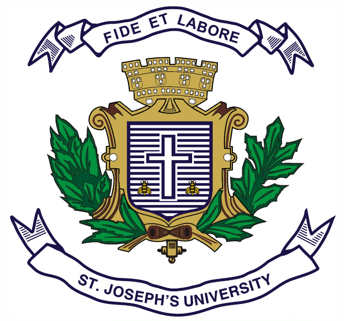 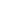 II SEMESTER– B.A JIN/PP END-SEMESTER EXAMINATION: APRIL 2024(Examination conducted in May /June 2024)JNI 221: Journalism and Ethical Practice II(For current batch students only)This paper contains THREE pages and FOUR parts.Time: 2 Hours								 Max. Marks: 60Instructions:1. This paper is meant for II semester students of BA-JNI/PP course.2. You are allowed the use of a Dictionary.3. You will lose marks for exceeding the word-limit.PART ARead the following article by Suraj Yengde published in the Al-Jazeera on the 29th of April 2021 and answer the questions that follow.This April, Dalit History Month was once again celebrated by various educational institutions outside India, where special events were held to mark the occasion. Dalit History Month is closely associated with the celebration of the life and work of B R Ambedkar, the eminent Indian scholar, Dalit intellectual and social reformer, who has become a central figure in the Dalit struggle.In India, the month of April is celebrated with different names such as Ambedkar Month, or Ambedkar Saptah (Ambedkar Weeks) with pan-India multilingual music festivals, lectures, publications, seminars, and art exhibitions to observe and meditate on Dalit culture and history.The Dalit community draws recognition and inspiration from their most cherished hero, Ambedkar. As I have argued in my book Caste Matters (2019), he has become a god-like figure or a superhuman for the destitute, poor, resourceless Dalits. They stand by him and seek to utilize his life struggle as a guidebook to contest their poverty, oppression, and ruthless casteism at the hands of oppressors who self-identify as “upper” castes.The Dalit community draws recognition and inspiration from their most cherished hero, Ambedkar. As I have argued in my book Caste Matters (2019), he has become a god-like figure or a superhuman for the destitute, poor, resourceless Dalits. They stand by him and seek to utilize his life struggle as a guidebook to contest their poverty, oppression, and ruthless casteism at the hands of oppressors who self-identify as “upper” castes.Due to the enigma of Ambedkar, and the halo around his persona, the community celebrates his birthday, April 14, as the most important festival in our lives. The Hindu holidays of Diwali, Dushera, Holi, do not matter to us as much as April 14 does. A carnival around Ambedkar’s name is a mixture of celebration of his ideas and exhibition of the community’s strength in the streets of India.Perhaps no other community elsewhere celebrates an intellectual’s birthday as an annual festival. Such celebrations by Dalits are a testament to their righteous devotion to the life of mind and pursuit of intelligence. We believe in the Buddhist ethos of dialogue and Socratic tradition of self-examination.Indeed, Ambedkar’s recognition by his alma mater Columbia and the London School of Economics has become a point of great pride for Dalits, who have taken stories about it into nooks and corners of the country, in the slums, and in the posh colonies.I grew up listening to these stories. There was even a message in circulation about a decade ago. It read that among the list of Columbia’s most celebrated alumni, Ambedkar was ranked as number one. The validity of this did not concern the poor, oppressed, working-class Dalits. They were in joy for the notice of a foreign university with high regard when his own country berated their most cherished son. By celebrating this news, the community indirectly planted the inspiration for the likes of me to strive to enter prestigious educational institutions, like Harvard or Columbia.To celebrate their past, the Dalits commemorate the entire month not least for Ambedkar but also Jyotirao Phule, a 19th-century anti-caste radical who lit a stick of dynamite to the entire thraldom of Brahminism. Phule, who was also born on April 11, 1827, was one of the front runners of the anti-caste movement in western India. He belonged to the touchable yet lowered caste in the Brahminical Hindu caste order. Along with his wife Savitri and friends, Phule started an education movement for the outcastes and women that was hitherto reserved for the Brahmin and their inferior castes. Phule became one of the founding fathers of social reformation and is considered the first Mahatma (“venerable”).As more and more South Asian departments outside India take up Dalit History Month, it is important to reflect on what studying Dalits and their past is about. Dalit studies is a standalone multi-disciplinary enquiry into the condition of the vulnerable. It is a space to theorise ideas and give shape to the context for an appropriate praxis.Dalit studies is an essential intellectual intervention for us to make sense of our collective tragedies. It is a curated space to debate and contest ideas to serve the larger purpose of humanity. What else is a better way to understand our future than looking through the lens of the ones who have been visualising the future in the pessimistic clouds for a consistent period of time?The world needs to do more than merely recognising the plight of Dalits. Dalits are beyond victims. They are full human beings with eclectic personhood. The international institutes who are concerned with law, justice, democracy, modernity, history, hermeneutics, law, and capital can find the rigour of these ideas exercised among Dalit communities.Dalits are the only community in the world who have sustained continual oppression at the hands of caste colonisers for over two and a half millennia and who have continuously resisted. Dalits own their land without submitting to the Brahminical interpretations of their pasts. That is why they redefine the meanings and idioms of Dalit life by asserting convincingly for the betterment of themselves.Dalit studies projects outside India in various universities will bring in much-required exposure to the politics of knowledge-making. Dalits exist beyond the curvature of regionalism, language, and politics of representation. It is our common cause. In the era of reclaiming the world, we need a progressive approach with a liberal heart to manifest feelings of oneness. Dalit studies can offer that in the broader picture of knowledge-making, consuming, and dispensing, as the Dalit community itself tries to handle the class and caste dynamics within.Dalit studies is an urgent project that examines and studies society, power, politics, culture, religion, art and linguistics. It has a possibility to create a snowball effect and inspire oppressed communities elsewhere whose identities were anthropologised for museum culture or heavily abstracted under the pretext of postcolonialism. They are original people and their study needs an original approach.I.A. Answer ALL the questions in FIVE- EIGHT sentences EACH. (3X5=15)1. The writer says, “The world needs to do more than merely recognising the plight of Dalits. Dalits are beyond victims.” What does the writer mean? Reflect on mainstream journalism and its reportage on what it perceives as Dalit issues to answer the question.2. The writer says, ‘Dalit studies projects outside India in various universities will bring in much-required exposure to the politics of knowledge-making.’ What is your understanding of the phrase’ politics of knowledge-making’? Elaborate.3. The writer says celebrating Dalit history month is also meaningful for other oppressed communities, ‘whose identities were anthropologised for museum culture’, what does this mean? Explain in your own words.PART BAnswer ALL the following questions in 150 words EACH (2x10=20)4. Jia Tolintino, in her essay, ‘The I in the Internet’ says, “Even as we became increasingly sad and ugly on the internet, the mirage of the better online self-continued to glimmer. As a medium, the internet is defined by a built-in performance incentive. In real life, you can walk around living life and be visible to other people. But you can’t just walk around and be visible on the internet – for anyone to see you, you have to act.” Explain what she means here, why do you have to ‘act’ on the internet?5. Have you been trolled or have you trolled anyone on social media? Write about either of the two experiences.PART CWrite short notes on any FIVE of the following in TWO or THREE sentences EACH (5x2=10)6. Internet memes7. Indymedia8. Algorithm journalism 9. Citizen Journalism10. Khabar Lehariya11. Central government’s award for influencers PART DAnswer the following question in 200 words (15 marks)12.  News can sometimes be funny or can be read as ‘funny’. What is the role of humour in journalism?  Drawing on your reading of news stories in the last few weeks, write a satirical news report on a story of your choice. Include a cartoon based on the story.to go along with the report. (Stick figures will do)